В соответствии с решением Совета Палехского муниципального района от 27.05.2021 № 40 «О муниципальном  долге» ,администрация Палехского муниципального района п о с т а н о в л я е т:Утвердить Порядок рассмотрения заявления о предоставлении муниципальной гарантии Палехского муниципального района (прилагается).Первый заместитель главыадминистрации Палехскогомуниципального района,исполняющий полномочия ГлавыПалехского муниципального района                                    С.И. КузнецоваПриложениек постановлениюадминистрации Палехскогомуниципального районаот ________2021 № ____-пПОРЯДОКРАССМОТРЕНИЯ ЗАЯВЛЕНИЯ О ПРЕДОСТАВЛЕНИИМУНИЦИПАЛЬНОЙ  ГАРАНТИИ ПАЛЕХСКОГО МУНИЦИПАЛЬНОГО РАЙОНА1. Настоящий Порядок разработан в соответствии с пунктом 1 раздела 4 решения Совета  Палехского муниципального района  от 27.05.2021 N 40 "О муниципальном долге" (далее - решение о муниципальном долге) и регламентирует порядок рассмотрения заявления о предоставлении муниципальной  гарантии Палехского муниципального района.2. Сокращения, используемые в настоящем Порядке:финансовый отдел - центральный исполнительный орган местного самоуправления Палехского муниципального района, проводящий государственную политику и осуществляющий межотраслевое управление, координацию, функциональное регулирование в сфере бюджетной политики в Палехском муниципальном районе, - финансовый отдел администрации Палехского муниципального района;управлениемуниципальным хозяйством–структурное подразделение администрации Палехского муниципального района, осуществляющее межотраслевое управление и координацию в сфере приватизации, управления и распоряжения имуществом, находящимся в собственности Палехского муниципального района, в сфере земельных отношений, планирования рационального использования и охраны земель, полномочия собственника имущества Палехского муниципального района, в том числе земельных участков.муниципальная  гарантия - муниципальная гарантия Палехского муниципального района;заявитель - претендент на получение муниципальной гарантии Палехского муниципального района;заявление - письменное заявление о предоставлении муниципальной гарантии Палехского муниципального района.3. Заявление и приложенные к нему документы в соответствии с перечнем документов, прилагаемых к заявлению о предоставлении муниципальной гарантии Палехского муниципального района, утвержденным постановлением администрацией Палехского муниципального района от 29.06.2021 № 385-п, в течение 3 рабочих дней со дня поступления в администрацию Палехского муниципального района направляются в финансовый отдел для проверки на предмет их соответствия требованиям законодательства.4. Финансовый отдел проводит проверку заявления и приложенных к нему документов на предмет их соответствия законодательству в течение 3 рабочих дней со дня поступления в финансовый отдел заявления и приложенных к нему документов.5. Заявление с приложенными к нему документами возвращается финансовым отделом заявителю без рассмотрения с уведомлением об этом администрации Палехского муниципального района в случаях, предусмотренных в разделе 4решения о муниципальном долге, в срок не позднее чем 4 рабочих дня со дня поступления в финансовый отдел заявления и приложенных к нему документов.6. В случае соответствия заявления и приложенных к нему документов требованиям законодательства финансовый отдел:а) направляет в управление муниципальногохозяйства документы, предусмотренные в пункте 3перечня документов, прилагаемых к заявлению о предоставлении муниципальной гарантии Палехского муниципального района, утвержденного постановлением администрацией Палехского муниципального района  от 29.06.2021 № 385 -п, в течение 4 рабочих дней со дня поступления в финансовый отдел заявления и приложенных к нему документов;б) в установленном финансовым отделом порядке проводит анализ финансового состояния заявителя и подготавливает заключение о финансовом состоянии заявителя в течение 12 рабочих дней со дня поступления в финансовый отдел заявления и приложенных к нему документов.7. Заключение о возможности (невозможности) принятия имущества в залог в целях обеспечения исполнения принципалом его возможных будущих обязательств по возмещению гаранту в порядке регресса сумм, уплаченных гарантом во исполнение (частичное исполнение) обязательств по муниципальной гарантии, составляется управлением муниципальногохозяйства на основании методикиоценки возможности (невозможности) принятия имущества в залог в целях обеспечения исполнения принципалом его возможных будущих обязательств по возмещению гаранту в порядке регресса сумм, уплаченных гарантом во исполнение (частичное исполнение) обязательств по муниципальной гарантии, согласно приложению к настоящему Порядку и направляется в финансовый отдел в течение 5 рабочих дней со дня поступления в  управление муниципальногохозяйства документов, указанных в подпункте "а" пункта 6 настоящего Порядка.8. Финансовый отдел в течение 12 рабочих дней со дня поступления в  финансовый отдел заявления и приложенных к нему документов готовит и направляет в администрацию Палехского муниципального района проект распоряжения администрации Палехского муниципального района о предоставлении муниципальной гарантии либо проект распоряжения администрации Палехского муниципального района об отказе в предоставлении муниципальной гарантии.9. Администрация Палехского муниципального района предоставляет заявителю муниципальную гарантию при наличии заключений о положительном финансовом состоянии заявителя и возможности принятия имущества, предложенного заявителем, в залог в целях обеспечения исполнения принципалом его возможных будущих обязательств по возмещению гаранту в порядке регресса сумм, уплаченных гарантом во исполнение (частичное исполнение) обязательств по муниципальной гарантии.10. Администрация Палехского муниципального района отказывает заявителю в предоставлении муниципальной гарантии при наличии хотя бы одного из заключений: об отрицательном финансовом состоянии заявителя, невозможности принятия имущества, предложенного заявителем, в залог в целях обеспечения исполнения принципалом его возможных будущих обязательств по возмещению гаранту в порядке регресса сумм, уплаченных гарантом во исполнение (частичное исполнение) обязательств по государственной гарантии.Приложениек ПорядкуМетодикаоценки возможности (невозможности) принятия имуществав залог в целях обеспечения исполнения принципаломего возможных будущих обязательств по возмещению гарантув порядке регресса сумм, уплаченных гарантомво исполнение (частичное исполнение) обязательствпо муниципальной гарантии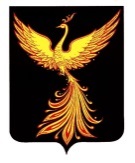 АДМИНИСТРАЦИЯПАЛЕХСКОГО МУНИЦИПАЛЬНОГО РАЙОНА АДМИНИСТРАЦИЯПАЛЕХСКОГО МУНИЦИПАЛЬНОГО РАЙОНА АДМИНИСТРАЦИЯПАЛЕХСКОГО МУНИЦИПАЛЬНОГО РАЙОНА ПОСТАНОВЛЕНИЕПОСТАНОВЛЕНИЕПОСТАНОВЛЕНИЕот _______ 2021 г. № ____-пОБ УТВЕРЖДЕНИИ ПОРЯДКА РАССМОТРЕНИЯ ЗАЯВЛЕНИЯО ПРЕДОСТАВЛЕНИИ МУНИЦИПАЛЬНОЙ ГАРАНТИИ ПАЛЕХСКОГО МУНИЦИПАЛЬНОГО РАЙОНАN п/пКритерии, требования, условияБалльная оценкаПримечание1.Степень ликвидности имущества в соответствии с отчетом независимого оценщика:1.- низкая, средняя;-21.- высокая22.Страхование ответственности юридического лица, с которым оценщик заключил трудовой договор, за нарушение требований договора на проведение оценки и ответственности за причинение вреда имуществу третьих лиц в результате нарушений требований федерального законодательства, стандартов и правил в сфере оценочной деятельности:2.- на срок менее срока действия муниципальной гарантии;02.- на срок не менее чем срок действия муниципальной гарантии;12.- на срок, превышающий срок действия муниципальной гарантии на 3 месяца23.Страховая сумма, в пределах которой страховщик обязуется произвести выплату страхового возмещения при наступлении каждого страхового случая в течение срока действия договора обязательного страхования ответственности юридического лица, заключившего с заказчиком договор на проведение оценки:3.- 5 миллионов рублей;03.- от 1% до 10% рыночной стоимости имущества, передаваемого в залог, но не менее 5 миллионов рублей;13.- более 10% рыночной стоимости имущества, передаваемого в залог, но не менее 5 миллионов рублей24.Разница между рыночной и ликвидационной стоимостью объекта оценки согласно отчету независимого оценщика:применяется в отношении недвижимого имущества4.- от 0% до 15%;3применяется в отношении недвижимого имущества4.- от 15% до 30%;2применяется в отношении недвижимого имущества4.- от 30% до 55%;1применяется в отношении недвижимого имущества4.- от 55% до 65%;-1применяется в отношении недвижимого имущества4.- от 65% до 95%-2применяется в отношении недвижимого имущества5.Разница между рыночной и ликвидационной стоимостью объекта оценки согласно отчету независимого оценщика:применяется в отношении движимого имущества5.- от 0% до 5%;3применяется в отношении движимого имущества5.- от 5% до 15%;2применяется в отношении движимого имущества5.- от 15% до 25%;1применяется в отношении движимого имущества5.- от 25% до 45%;0применяется в отношении движимого имущества5.- от 45% до 65%;-1применяется в отношении движимого имущества5.- от 65% до 95%-2применяется в отношении движимого имущества6.Год ввода объекта недвижимого имущества в эксплуатацию не ранее 1970 года17.Не обременено правами третьих лиц18.Итогоопределяется путем подсчета количества баллов по показателям методом сложенияРешение о возможности принятия имущества в залог принимается при наличии 10 баллов и более в отношении недвижимого имущества, при наличии 8 баллов и более - в отношении движимого имуществаРешение о возможности принятия имущества в залог принимается при наличии 10 баллов и более в отношении недвижимого имущества, при наличии 8 баллов и более - в отношении движимого имуществаРешение о возможности принятия имущества в залог принимается при наличии 10 баллов и более в отношении недвижимого имущества, при наличии 8 баллов и более - в отношении движимого имуществаРешение о возможности принятия имущества в залог принимается при наличии 10 баллов и более в отношении недвижимого имущества, при наличии 8 баллов и более - в отношении движимого имущества